.START on vocals ‘Kau’RESTART on wall 5 after 16 counts (Facing 12:00)TAG 8 counts after wall 7 (Starting from facing 6:00 ending to facing 12:00)Sect 1: Syncopated Sailor Step 2x diagonally fwd, Rock fwd, Recover, Step lock stepSect 2: Step Lock Step, Monterey ¼ turn right, Heel Together 2 Times, ¼ Pivot left*Restart Here on wall 5 facing 12:00Sect 3: Vaudeville, Jazz Box RightSect 4: Hip Bumps 2x, ½ Pivot Turn Left Forward 2xBegin again! Enjoy the Dance!*TAG (8 Cts) After Wall 7Forward Walks, ½ Circle to the right from 6:00 to 12:00Walk RF (1), LF (2), RF (3), LF (4), Step RF to R side while crossing hands in front of chest simultaneously (5), put Right hand on R shoulder & Left hand to L shoulder at the same time (6), Open & raise both hands above your head palms facing up (7) then lower hands slowly (8) 12:00Ending: Last Wall starts facing 9:00. Dance through count 8.Contact email: sandrapal59@gmail.comJatuh Cinta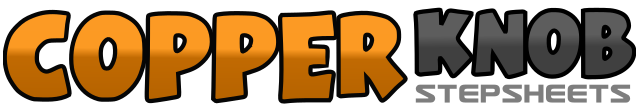 .......Count:32Wall:4Level:High Beginner.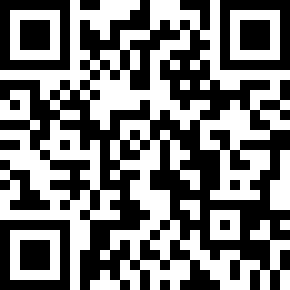 Choreographer:Budi Satrio (INA) & Ria Lolong (INA) - May 2022Budi Satrio (INA) & Ria Lolong (INA) - May 2022Budi Satrio (INA) & Ria Lolong (INA) - May 2022Budi Satrio (INA) & Ria Lolong (INA) - May 2022Budi Satrio (INA) & Ria Lolong (INA) - May 2022.Music:Jatuh Cinta - NingratsJatuh Cinta - NingratsJatuh Cinta - NingratsJatuh Cinta - NingratsJatuh Cinta - Ningrats........1 – 2RF step diagonally fwd (1), LF cross behind (2)&3&4RF step side (&), LF step diagonally fwd (3), RF cross behind (&), LF step diagonally fwd (4)5-6Rock fwd with RF (5), Replace weight back to LF (6)7&8Step back on RF (7), lock step LF in front of RF (&), step back on RF (8) 12:001&2Step back on LF (1), Lock step RF in front of LF (&) Step back on LF (2)3&4&Touch right toe to right side (3), turn ¼ right on left ball (&), Touch left toe to left side (4), Step LF in place (&) 3:005&6&Touch right heel fwd (5), Step RF in place (&), Touch left heel fwd (6), Step LF in place (&) 3:007-8Step RF fwd (7), Pivot ¼ left transferring weight onto LF (8) 12:001&2&Cross RF over LF (1), Step LF to side (&), Touch RF heel to right side diagonal (2), Step RF beside LF (&)3&4&Cross LF over RF (3), Step RF to side (&), Touch LF heel to left side diagonal (4), Step LF beside RF (&) 12:005-8RF cross over LF (5), Step LF back ¼ turn right (6), Step RF to side (7), Step LF beside RF (8) 3:001 – 4Step RF toe fwd (1), Bump hip to the right (2) weight move to RF, Step LF toe fwd (3), Bump hip to the left (4) weight move to LF 3:005 – 6Step RF fwd (5), turn ½ left weight change on LF (6) 9:007 – 8Step RF fwd (7), turn ½ left weight change on LF (8) 3:007&8side shuffle to the right facing 12:00